                                                                   ESCOLA MUNICIPAL DE EDUCAÇÃO BÁSICA AUGUSTINHO MARCON     			                 CATANDUVAS-SC                                                            DIRETORA: TATIANA M. B. MENEGAT.			                 ASSESSORA: TÉCNICA-PEDAGÓGICA MARISTELA APª. B. BARAÚNA			                 ASSESSORA: TÉCNICA-ADMINISTRATIVA MARGARETE DUTRA			                 PROFESSORA: MARLI MONTEIRO DE FREITAS			                 5º ANO SEQUÊNCIA DIDÁTICA – ARTES – 05/10/2020 A 09/10/2020TEMA: A DANÇA DA PIPOCA CONTEÚDO: USO DO CORPO E ESPAÇO.Somente leitura.A brincadeira vai ser: Pipocas Dançantes.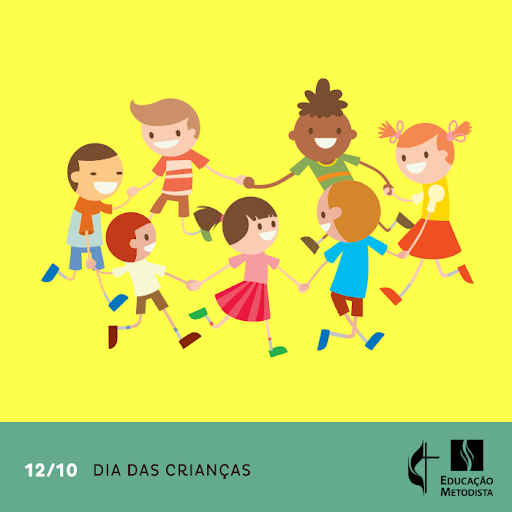 Palavra Cantada é uma dupla formada pelos paulistanos Sandra Peres (1963) e Paulo Tatit (1955). Eles se conhecem em meados da década de 1980, época em que frequentam as aulas do Espaço Musical. Inspirados por essas experiências, eles criam o selo Palavra Cantada, pelo qual lançam, em 1994, o CD Canções de Ninar. Na aula de artes dessa semana vamos transformar nosso dia com um pouquinho de dança? Você sabia que a dança é uma das primeiras formas de expressão do homem? E que ao dançar ativamos nosso corpo, melhoramos nossa saúde e nossas emoções. Nesse momento de isolamento que estamos vivendo necessitamos reservar um tempinho do nosso dia para dançar e aliviar as tensões. Aqui nesse site você pode acessar a música: https://www.youtube.com/watch?v=fcyyiplqeb0&t=33s palavra cantada |/pipoca dançante, também será postado direto no grupo o vídeo da música e para complementar segue a letra da música pipoca para que você possa ler.1 - ATIVIDADE: Agora que você já assistiu o vídeo e fez a leitura da letra da música realize a atividade. Você vai ensaiar a coreografia em grupo ou individual igual a do vídeo postado, filme e mande para a professora. Divirta-se, caso não queira brincar, ilustre a brincadeira: Pipocas Dançantes no seu caderno de desenho.O QUE É SER CRIANÇAÓtima semana!PipocaPalavra CantadaPega-pega, pipoca, pipoca, pipoca
Pique-pique, pipoca, pipoca, pipoca
Bangue-bangue, pipoca, pipoca, pipoca
Pouco a pouco, pipoca, pipoca, pipoca
Corpo a corpo, pipoca, pipoca, pipoca
Corre-corre, pipoca, pipoca, pipoca
Reco-reco, pipoca, pipoca, pipoca
Tico-tico, pipoca, pipoca, pipoca
Taco-taco, pipoca, pipoca, pipoca
Pata pata, pipoca, pipoca, pipoca
Boca a boca, pipoca, pipoca, pipoca
Oba-oba, pipoca, pipoca, pipoca
Trepa-trepa, pipoca, pipoca, pipoca
Puxa-puxa, pipoca, pipoca, pipoca
Pula-pula, pipoca, pipoca, pipoca
Esconde-esconde, pipoca, pipoca, pipoca
Ora- ora, pipoca, pipoca, pipoca
Dia a dia, pipoca, pipoca, pipoca
Passo a passo, pipoca, pipoca, pipoca
Cara a cara, pipoca, pipoca, pipoca
Pipoca, pipoca, pipoca...Pega..., pipoca, pipoca, pipoca
Pique..., pipoca, pipoca, pipoca
Bangue..., pipoca, pipoca, pipoca
Pouco a..., pipoca, pipoca, pipoca
Corpo a..., pipoca, pipoca, pipoca
Corre..., pipoca, pipoca, pipoca
Reco..., pipoca, pipoca, pipoca
Tico..., pipoca, pipoca, pipoca
Taco..., pipoca, pipoca, pipoca
Pata..., pipoca, pipoca, pipoca
Boca..., pipoca, pipoca, pipoca
Oba..., pipoca, pipoca, pipoca       Trepa..., pipoca, pipoca, pipoca
Puxa..., pipoca, pipoca, pipoca
Pula..., pipoca, pipoca, pipoca
Esconde..., pipoca, pipoca, pipoca
Ora..., pipoca, pipoca, pipoca
Dia..., pipoca, pipoca, pipoca
Passo a..., pipoca, pipoca, pipoca
Cara..., pipoca, pipoca, pipoca
Pipoca, pipoca, pipoca...Ser criança é achar que
o mundo é feito de fantasias.
Ser criança é comer
algodão doce e se lambuzar.
Ser num mundo cor de rosa,
cheio de pipocas.
Ser criança é olhar
e não ver o perigo.
Ser criança é sorrir
e fazer sorrir.
criança é acreditar·.Ser criança é chorar
sem saber porquê.
Ser criança é se esconder
para nos preocupar.
Ser criança é
pedir com os olhos.
Ser criança é derramar lágrima
para nos sensibilizar.
Ser criança é isso e muito mais.
É nos ensinar que a vida,
apesar de difícil, pode tornar-se fácil
com um simples sorriso.
É nos ensinar que criança
só quer carinho e afeto.
É nos ensinar que,
para sermos felizes, basta apenas
olharmos para uma criança.